Південна АмерикаМета: ознайомити учнів з особливостями природи Південної Америки; розвивати просторову уяву, вміння працювати із картою півкуль; вчити складати комп’ютерні презентації, розповіді про природу материків і океанів, виступати перед класом з підготовленою інформацією; виховувати пізнавальний інтерес.Хід урокуI. ОРГАНІЗАЦІЙНИЙ МОМЕНТII. АКТУАЛІЗАЦІЯ ОПОРНИХ ЗНАНЬ	1. Відповіді на запитання для повторення з рубрики «Перевір себе» (с. 77)	2. Тестування1. У західній півкулі Землі знаходяться материки:	а) Євразія та Африка;	б) Антарктида та Австралія;	в) Північна Америка та Південна Америка.2. Який материк розташований у північній та південній півкулях?	а) Північна Америка;	б) Південна Америка;	в) Антарктида.3. Який материк омивається всіма океанами?	а) Північна Америка;	б) Євразія;	в) Південна Америка.III. ПОВІДОМЛЕННЯ ТЕМИ І МЕТИ УРОКУ— Сьогодні на уроці ви дізнаєтеся про особливості природи Південної Америки.IV. ВИВЧЕННЯ НОВОГО МАТЕРІАЛУ	1. Розповідь учителя— Найзагадковішим материком на сучасній карті світу є Південна Америка, яка трикутником простяглася від спекотних районів екватора до холодних вод Антарктиди.	Південна Америка є четвертим за площею материком світу. Він цілком лежить у західній півкулі й майже повністю — у південній. Південна Америка омивається Атлантичним і Тихим океанами. На заході височать гори Анди (Мідні гори), з них видобувають мідь; вони часто вивергаються. У центрі та на сході — величезні рівнини, найбільша з яких — Амазонська низовина. Нею протікає найповноводніша річка світу Амазонка.	Щорічно тут продовжують відкривати не лише нові види рослин, тварин, комах, але і нові племена індійців, які досьогодні живуть як первісні люди. На материку знаходяться найвищі на Землі вулкан Охос-дель-Саладо і найвищий водоспад світу — Анхель, найсухіша пустеля Атакама і найповноводніша річка Амазонка.	Південна Америка — найвологіший материк земної кулі. Над нею випадає вдвічі більше опадів, ніж над будь-яким іншим материком. Клімат материка дуже теплий, проте не такий спекотний, як в Африці чи Австралії.	2. Робота за підручником (с. 78–80)	Вправа «Мікрофон»Учні відповідають на запитання на с. 78.— Розкажіть за малюнком 69 про материк Південна Америка.Учні працюють за завданнями підручника на с. 78.— Що ви дізналися про природу материка Південна Америка?— Які річки, водоспади та озера цього материка ви знаєте?— Чому Південну Америку називають «легенями світу»?— Чим займається населення Південної Америки?— Розкажіть, про що ви прочитали у «Бібліотечці природодослідника».— Прочитайте і запам’ятайте висновки на с. 80.— Якими словами ви збагатили на уроці свій словник?	3. ФізкультхвилинкаV. УЗАГАЛЬНЕННЯ Й СИСТЕМАТИЗАЦІЯ ОТРИМАНИХ ЗНАНЬ	1. Робота в парахДля закріплення отриманих знань учні заповнюють таблицю «Південна Америка».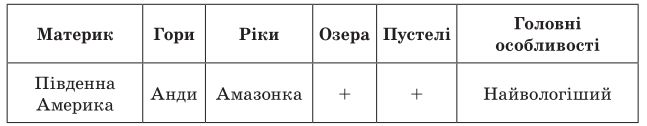 	2. Робота з картоюРозповідь про місцезнаходження Південної Америки на карті півкуль.	3. Гра «Так чи ні?»Південна Америка за формою схожа на трикутник. Так чи ні?У Південній Америці немає рівнин. Так чи ні?Південна Америка простяглася від екватора до Антарктиди. Так чи ні?У Південній Америці є гори Анди. Так чи ні?Гори Анди — це Мідні гори, з них видобувають мідь. Так чи ні?Гори Анди не часто вивергаються. Так чи ні?Амазонка — найдовша річка світу. Так чи ні?	4. Гра «П’ять речень»Учні у п’яти реченнях формулюють засвоєні особливості природи Південної Америки.VІ. ПІДБИТТЯ ПІДСУМКІВ. РЕФЛЕКСІЯ— Що таке материк?— У якій півкулі знаходиться материк Південна Америка?— Чому його вважають найзагадковішим материком на сучасній карті світу?VІІ. ДОМАШНЄ ЗАВДАННЯПідручник (с. 78–80).